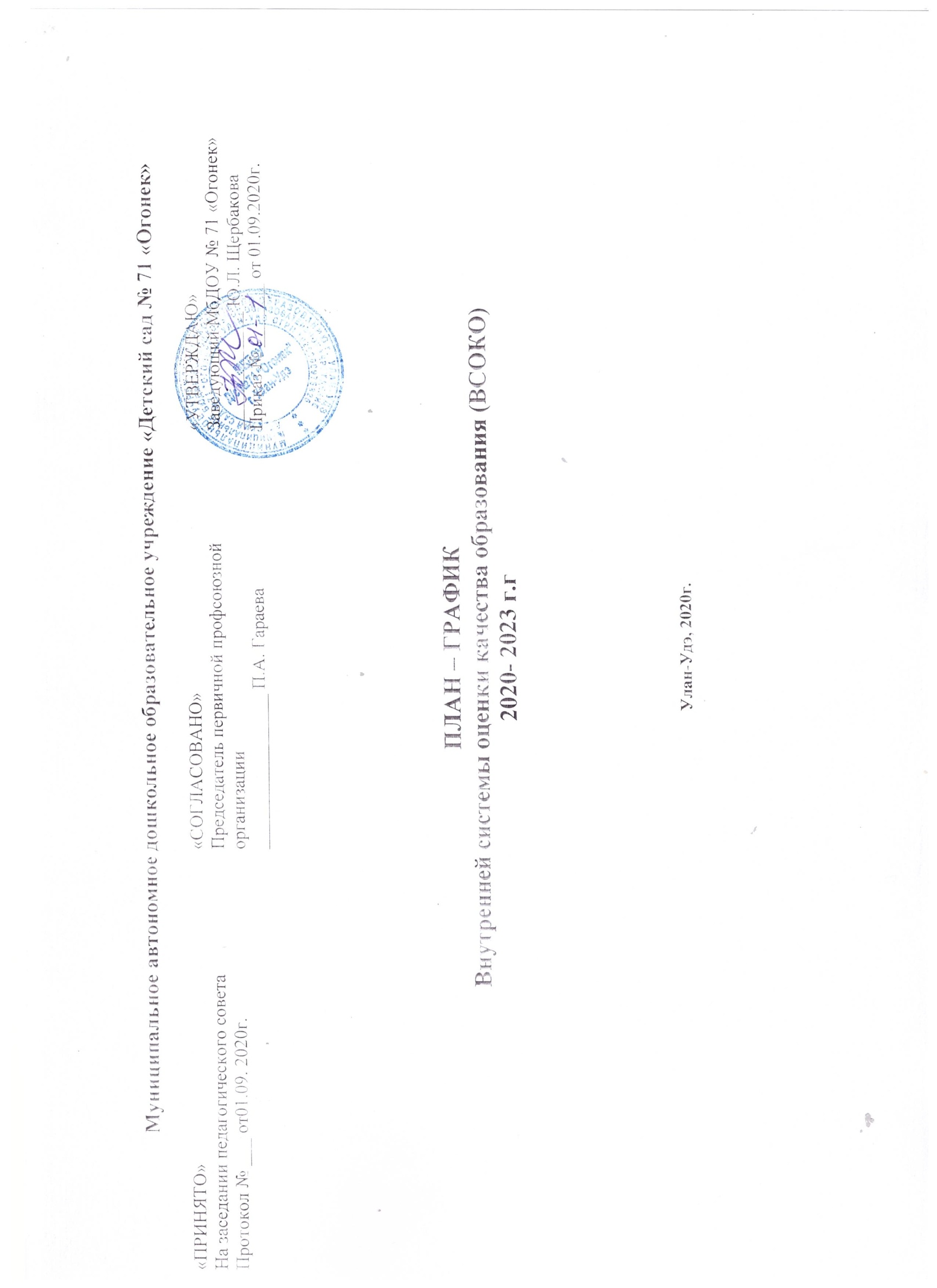 НаправленияВСОКООбъект ВСОКОПоказатель,характеризующий объектВСОКОМетоды и средства сборапервичных данных/документфиксирующийрезультатыПериодичность сбораданныхПредоставлениеданныхЛица,ОсуществляющиеВСОКООтветственныедолжностныелица.Оценка качества основной образовательной программы МБДОУ№71«Огонек»Оценка качества основной образовательной программы МБДОУ№71«Огонек»Оценка качества основной образовательной программы МБДОУ№71«Огонек»Оценка качества основной образовательной программы МБДОУ№71«Огонек»Оценка качества основной образовательной программы МБДОУ№71«Огонек»Оценка качества основной образовательной программы МБДОУ№71«Огонек»Оценка качества основной образовательной программы МБДОУ№71«Огонек»Оценка качества основной образовательной программы МБДОУ№71«Огонек»Оценка качества основной образовательной программы МБДОУ№71«Огонек»1.СоответствиеООПДООФедеральнымгосударственнымобразовательнымстандартамООПДООНаличие ООП ДУ.структурные компоненты ООП ДОО; -учет возрастных иИндивидуальных особенностей детского контингента;учет  потребностей и возможностей всехучастников образовательныхотношений в процессе определения целей,содержания иорганизационных форм работы.Экспресс экспертиза/карта анализа оценки качества основной образовательной программы1 раз год(апрель)1	раз	год(апрель)Ст.воспитательСт. воспитательСоответствие  условий реализации  ООП ДООСоответствие  условий реализации  ООП ДООСоответствие  условий реализации  ООП ДООСоответствие  условий реализации  ООП ДООСоответствие  условий реализации  ООП ДООСоответствие  условий реализации  ООП ДООСоответствие  условий реализации  ООП ДООСоответствие  условий реализации  ООП ДООСоответствие  условий реализации  ООП ДОО2.Психолого-педагогическиеусловияреализации	ООПДООПедагогическийколлективДОО-характер взаимодействия сотрудников с детьми иРодителями воспитанников;- наличие возможностей для социальнольноличностного развития ребенка в процессе организации	различных видов		детскойдеятельности;Наблюдение / карта анализа качествапсихолого-педагогических условий реализациидошкольного образования1 раз в год(апрель)1развгод(апрель)Старший воспитательСт. воспитательналичие возможностей для развития игровой деятельности;наличиевозможностейдлякоррекциинарушенийразвитияисоциальнойадаптации (для детей с ОВЗ, втом числе посредством организации инклюзивного образования);наличие возможностей для вариативногоразвивающего дошкольного образования3.Предметно-пространственнаяразвивающая среда реализации ООПДООППРСПространства ДООнасыщенность,трансформируемость,полифункциональность,-вариативность,-доступность, -безопасность ППРС.Мониторинг/карта анализаоценкикачестваразвивающей предметно-пространственнойсреды»1развгод(май)1разавгод(май).Ст.воспитательСт.воспитател4Кадровые условия реализацииООПДООПедагогическийколлектив-квалификацияпедагогических работникови учебно-вспомогательногоперсонала-должностной состав реализации ООПДОО-количественный состав реализации ООПДОО-компетенциипедагогическихработниковЭкспресс экспертиза,наблюдение/Картаанализа кадровых условийреализации основнойобразовательнойпрограммы1разавгод(май)1разавгод(май)Ст.воспитательСт.воспитатель5Материально-техническиеусловияреализации ООПДООМатериально-техническая базаДООсредства обучения и воспитаниядетей-учебно-методическое обеспечение ООПДООматериальнотехническоеобеспечение ООПДООпредметно-пространственнаяразвивающаясредаЭкспресс экспертиза/Карта анализаматериально-техническихусловий реализации ООПи карта анализаматериально-техническихобновленийреализацииООП1разавгод(май)1разавгод(май)Ст.воспитатель,завхоз,медсестраСт.воспитатель6.Финансовоеобеспечение ООПДООфинансовоеобеспечение ООПДООструктураи объем расходовна реализациюООПДООвариативностьпривлечениядополнительных финансов на реализацию ООП ДООЭкспресс-экспертиза/карта анализафинансовых условийреализацииосновнойобразовательнойпрограммы1разавгод(май)1разавгод(май)Ст.воспитатель,завхозСт.воспитательВариативныепоказателивнутреннейсистемыоценкикачествадошкольногообразованияВариативныепоказателивнутреннейсистемыоценкикачествадошкольногообразованияВариативныепоказателивнутреннейсистемыоценкикачествадошкольногообразованияВариативныепоказателивнутреннейсистемыоценкикачествадошкольногообразованияВариативныепоказателивнутреннейсистемыоценкикачествадошкольногообразованияВариативныепоказателивнутреннейсистемыоценкикачествадошкольногообразованияВариативныепоказателивнутреннейсистемыоценкикачествадошкольногообразованияВариативныепоказателивнутреннейсистемыоценкикачествадошкольногообразованияВариативныепоказателивнутреннейсистемыоценкикачествадошкольногообразования7Удовлетворѐнност ьродителейкачествоморганизацииобразовательногопроцессавДООРодители(законныепредставители)Количественные показатели удовлетворенности родителей работой ДООАнкетирование, экспрессэкспертиза/ карта анализаудовлетворенности родителей1развгод(апрель)1разавгод(апрель)Воспитателигрупп.Ст.воспитатель7личностныерезультатыВоспитанникиДООКоличественные показатели адаптации воспитанниковмл.группэкспрессэкспертиза/адаптационнаякартавоспитанника,аналитическаясправка.1развгод(апрель)1разавгод(апрель)ВоспитателиСт.воспитательдостижения детей на конкурсах,соревнованиях,олимпиадахВоспитанникиДООКоличественные показатели достиженийэкспресс экспертиза/ карта достижений воспитанников ДОО1развгод(апрель)1разавгод(апрель)ВоспитателиСт.воспитательготовность детей к школьномуобучениюВоспитанникиДООКоличественныепоказателиМониторинг/аналитическаясправка1 раз в год(апрель-май)1 раза в год(апрель-май)Педагог-психологСт.воспитательздоровье детейВоспитанникиДООКоличественныепоказателиэкспрессэкспертиза/картаанализа	заболеваемости,лист здоровья с отметкой гр. здоровья1развгод(май)1разавгод(май)МедсестраСт.воспитатель